[Recompensa][R$ 000]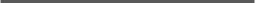 [Item][Local]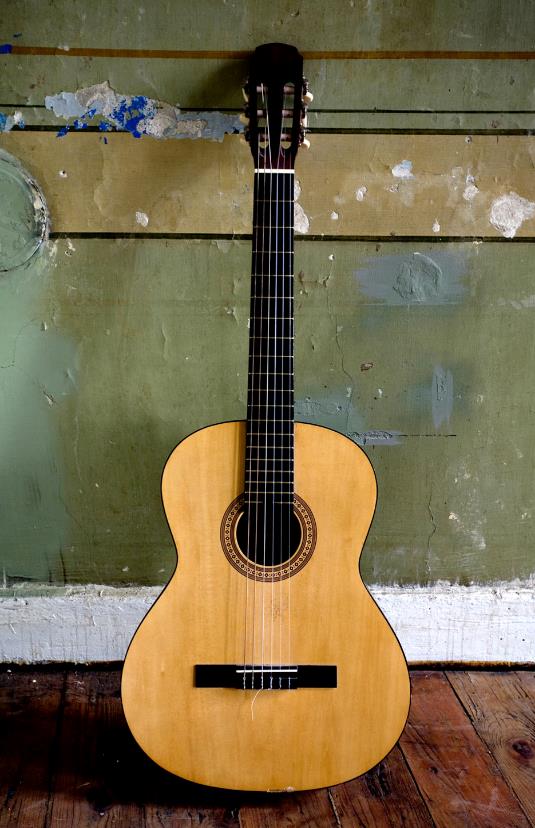 [Comece imediatamente][Se você estiver pronto para escrever, basta selecionar uma linha de texto e começar a digitar para substituí-lo pelo texto de sua autoria.][Sempre incrível][Para substituir a foto pela sua imagem, basta excluí-la. Em seguida, vá até a guia Inserir e escolha Imagens.][Precisa de um título? Na guia Página Inicial, na galeria de Estilos, toque no estilo de título desejado. Para obter o resultado ideal quando selecionar um texto para copiá-lo ou editá-lo, não inclua espaço à direita dos caracteres na seleção.]